Приложение 5. Модель педагогического наставничества в МАОУ «СОШ№7»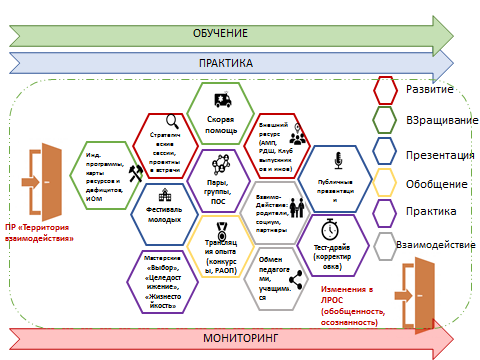 